Supplementary Materials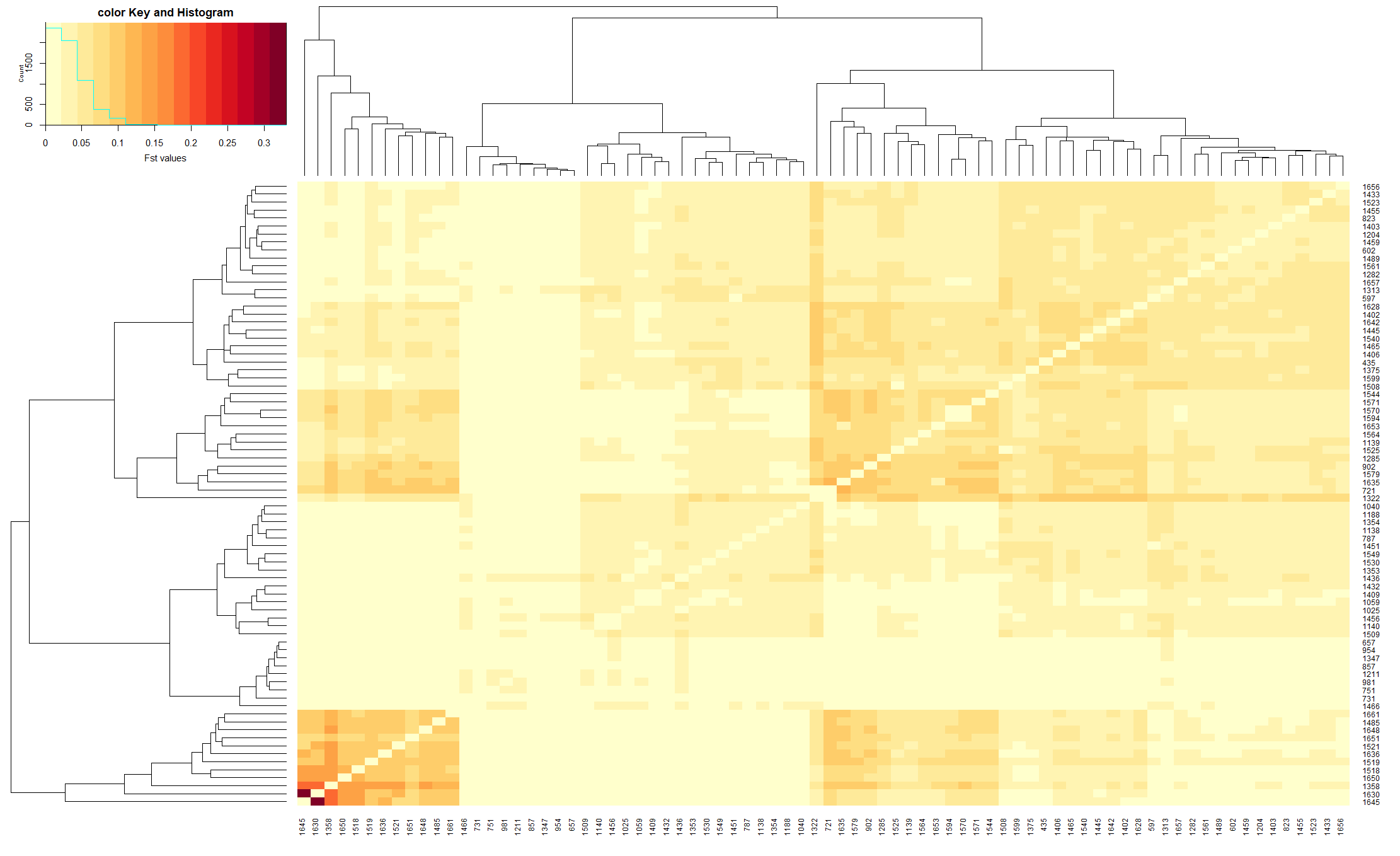 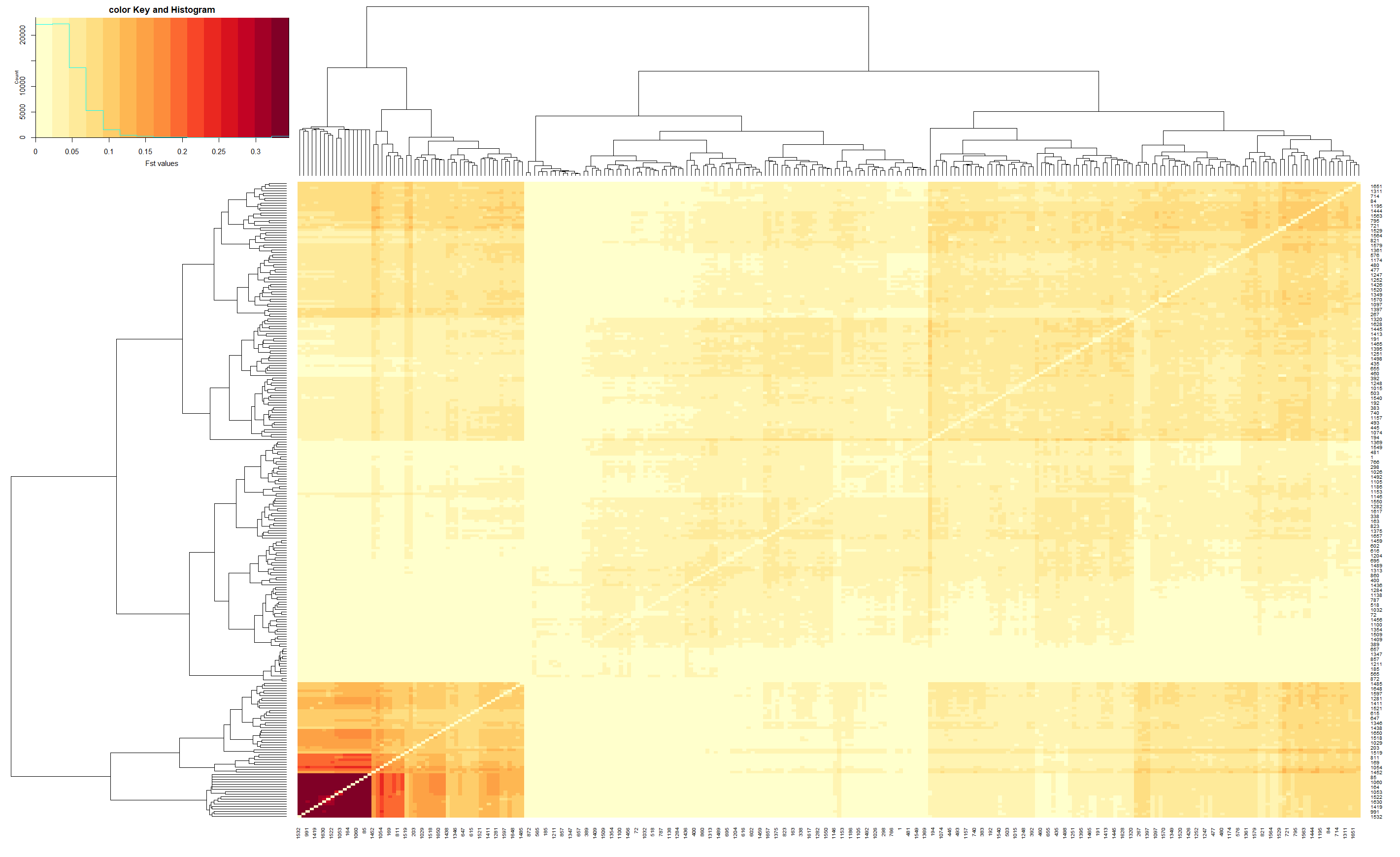 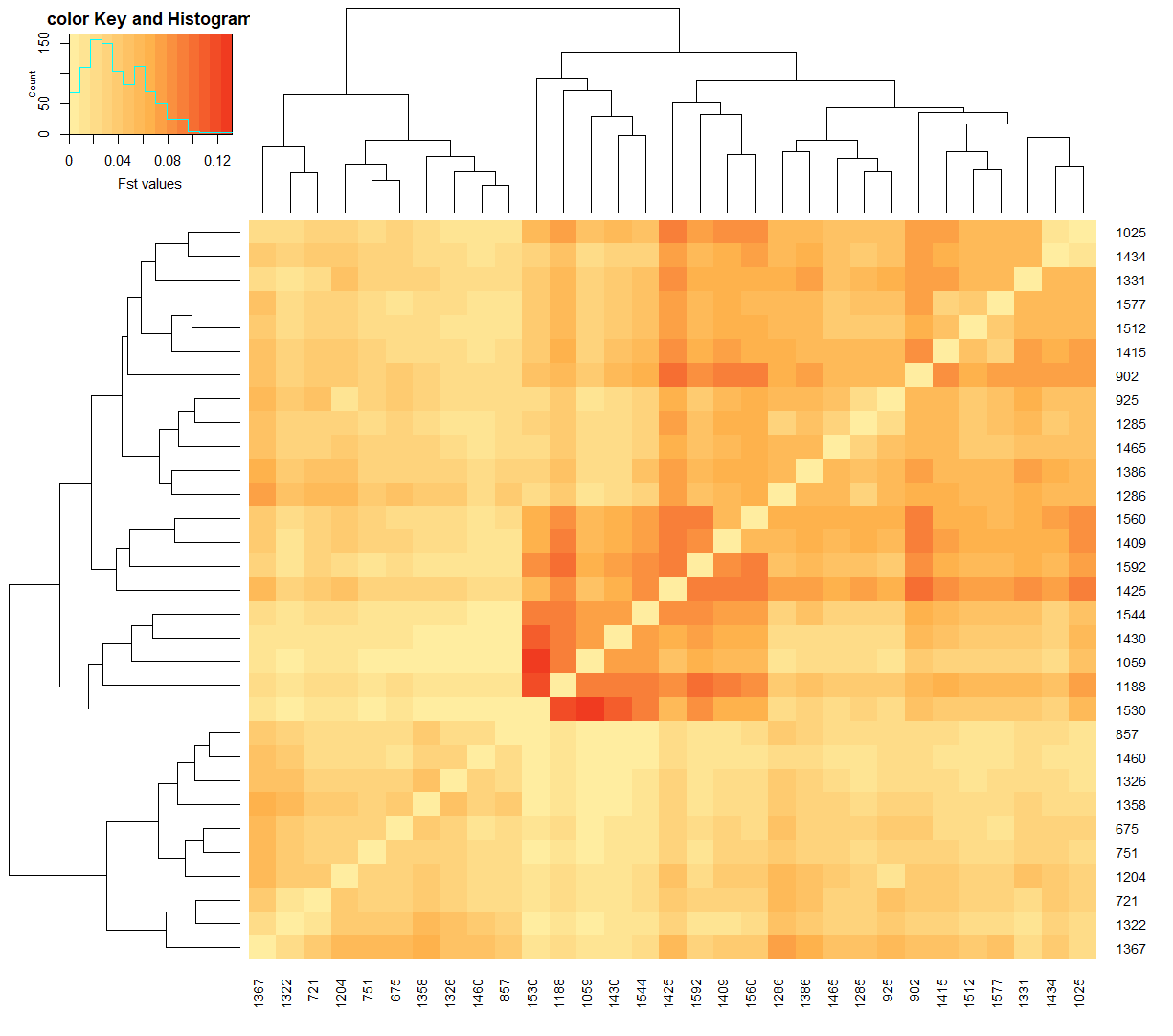 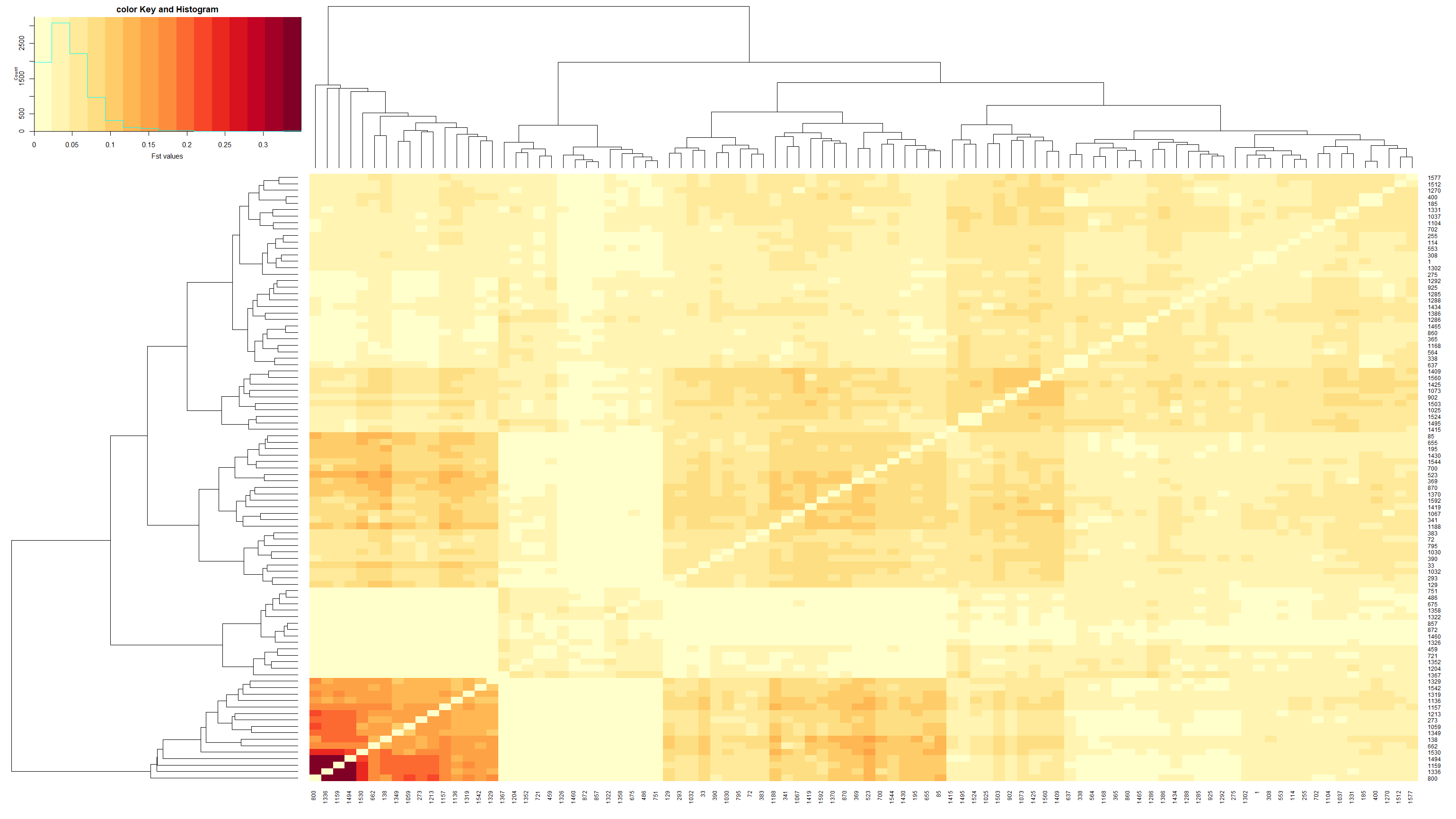 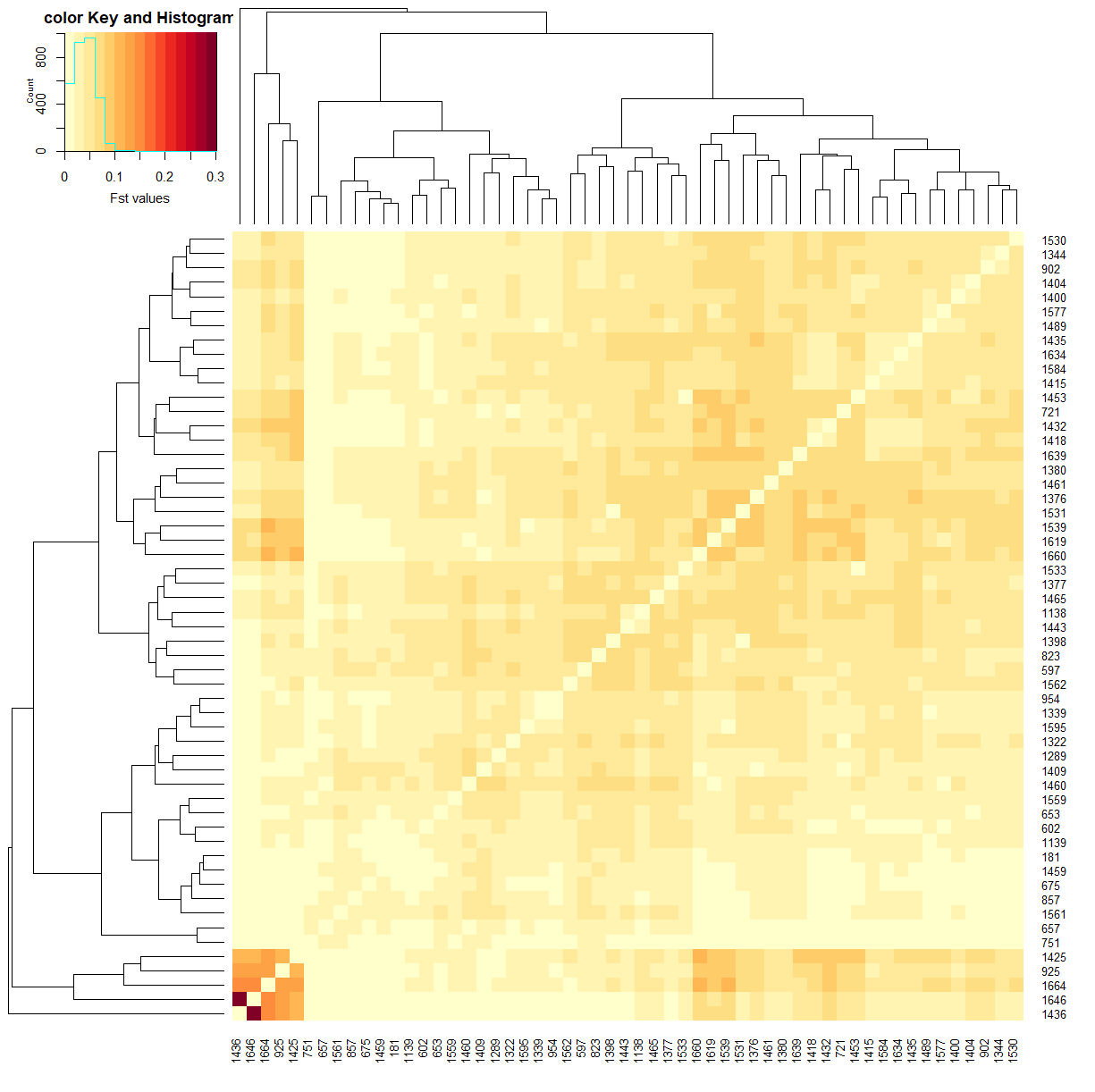 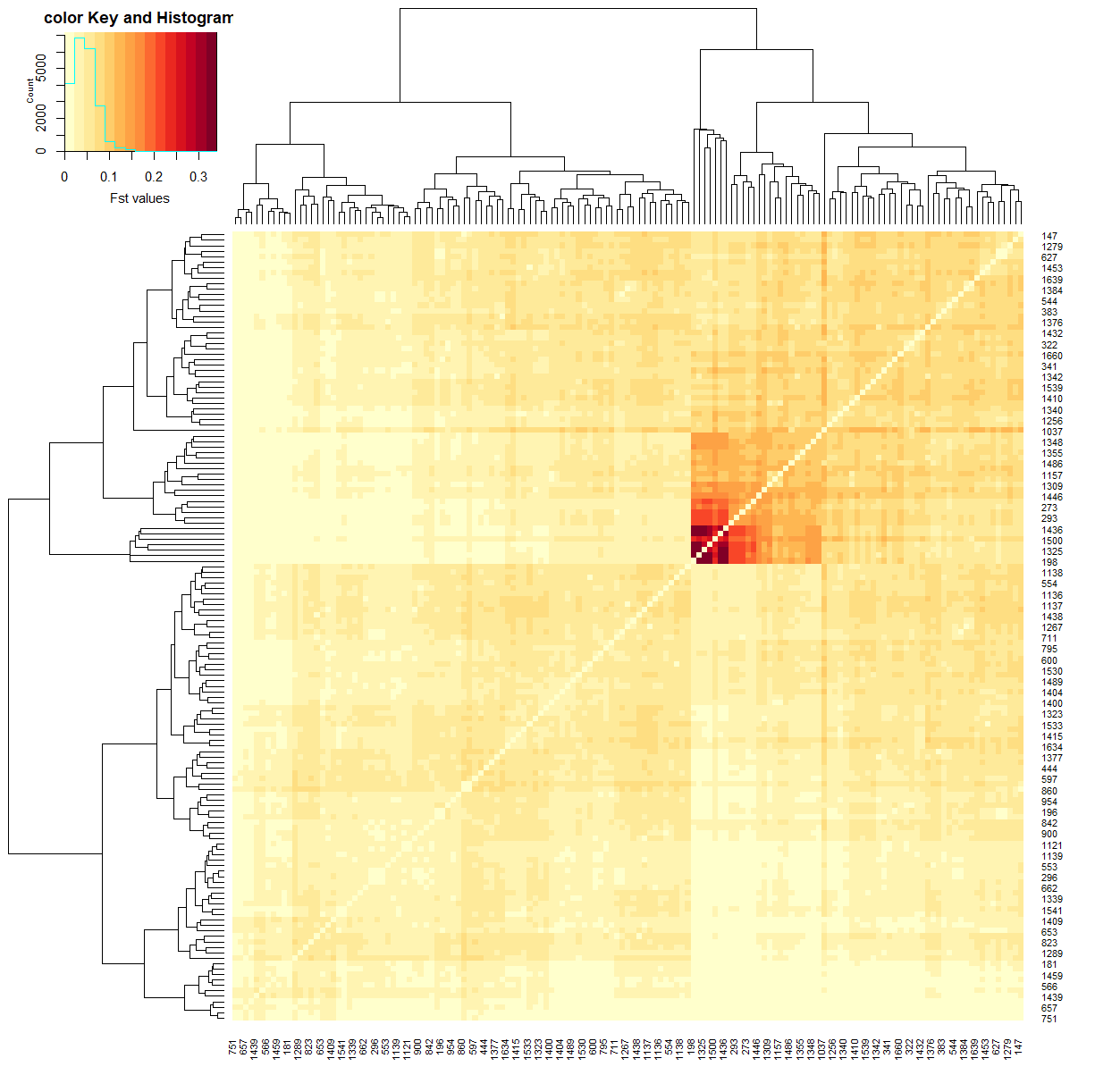 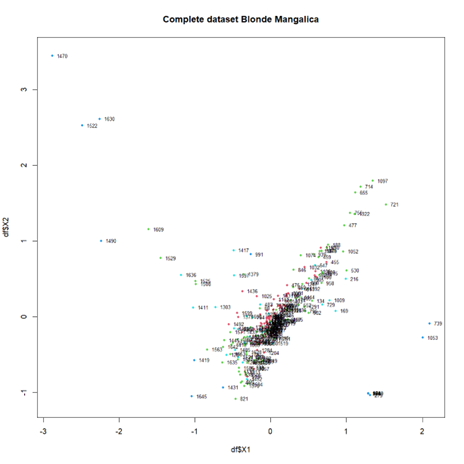 Figure S2a. Multidimensional scaling (MDS) clusters (MDS1&MDS2) of the Blonde Mangalica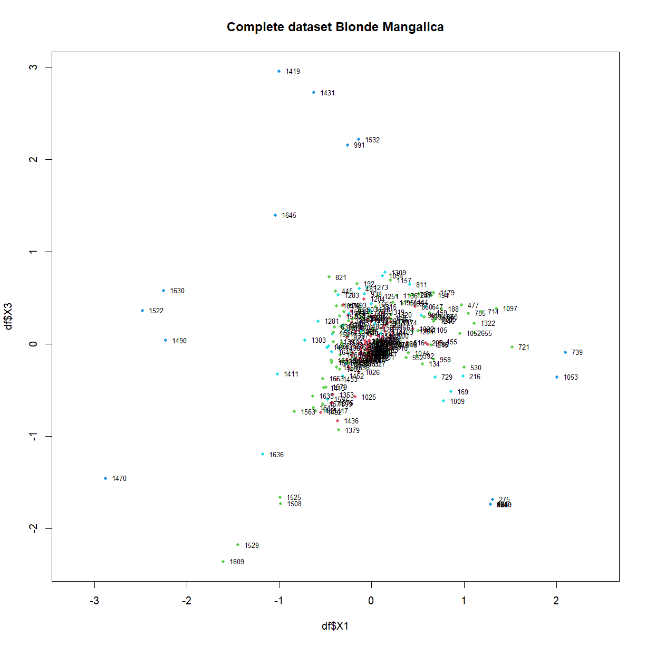 Figure S2b. Multidimensional scaling (MDS) clusters (MDS1&MDS3) of the Blonde Mangalica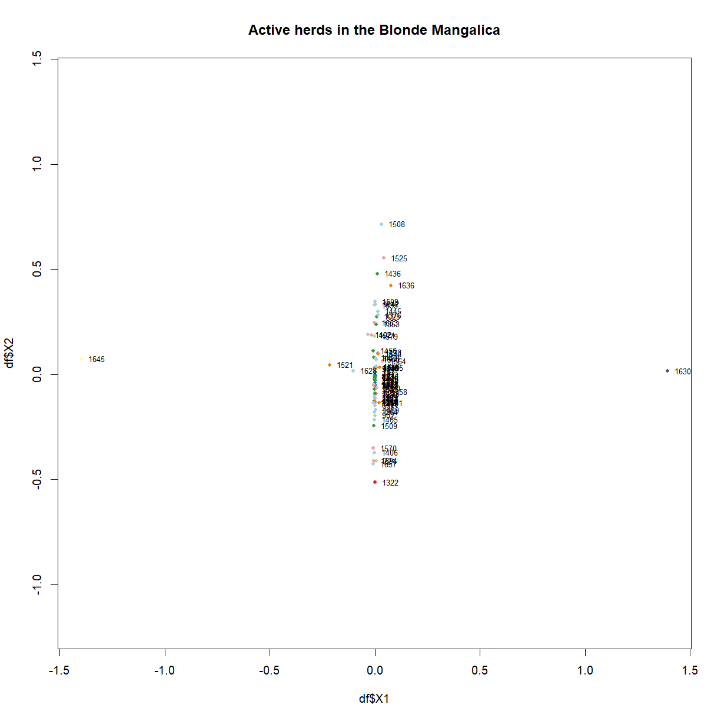 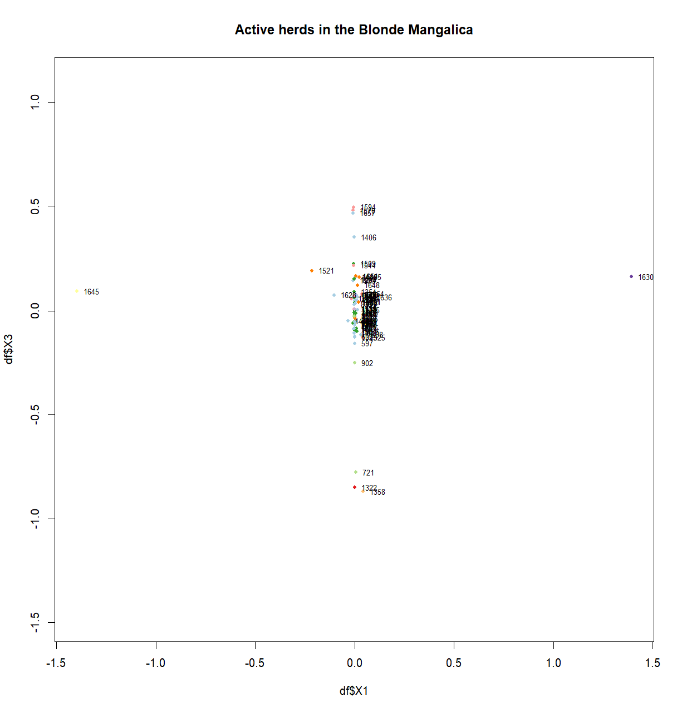 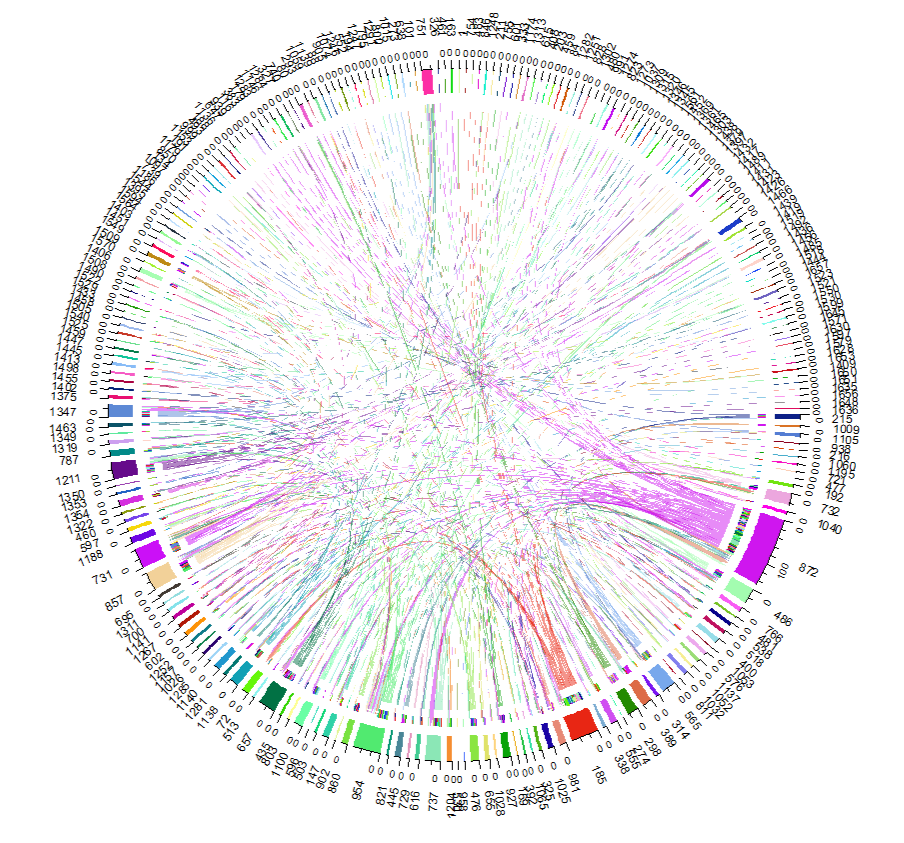 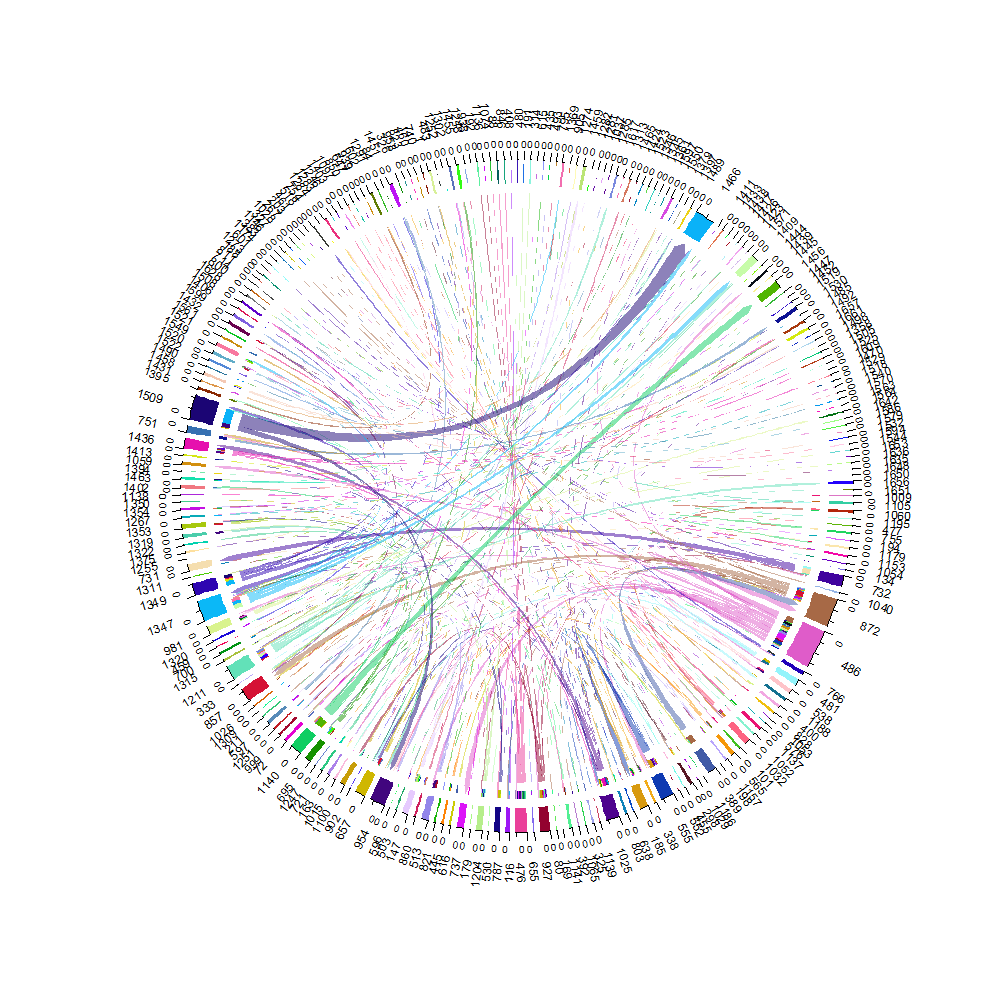 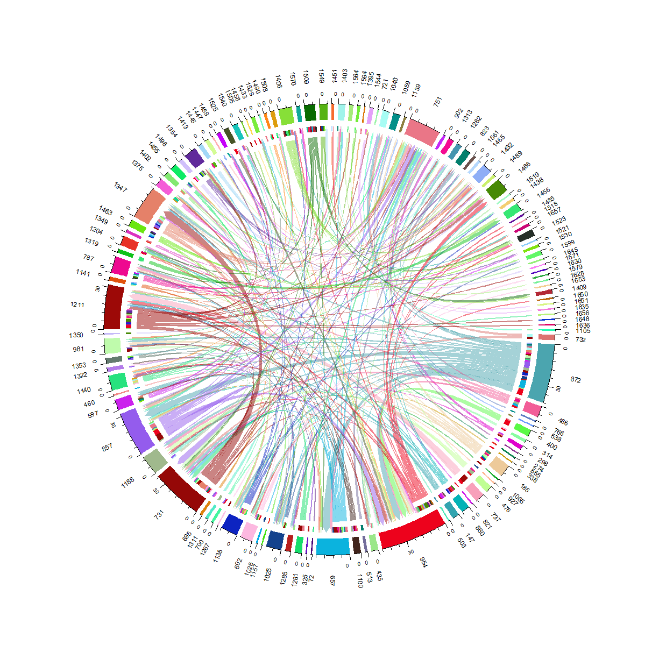 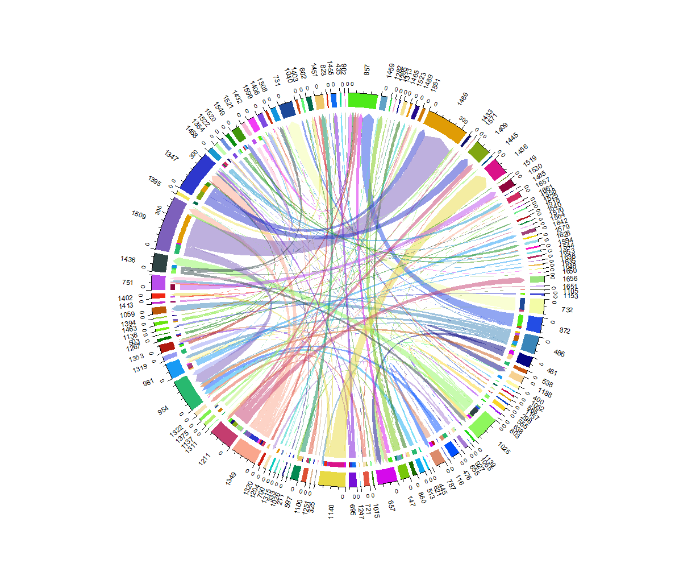 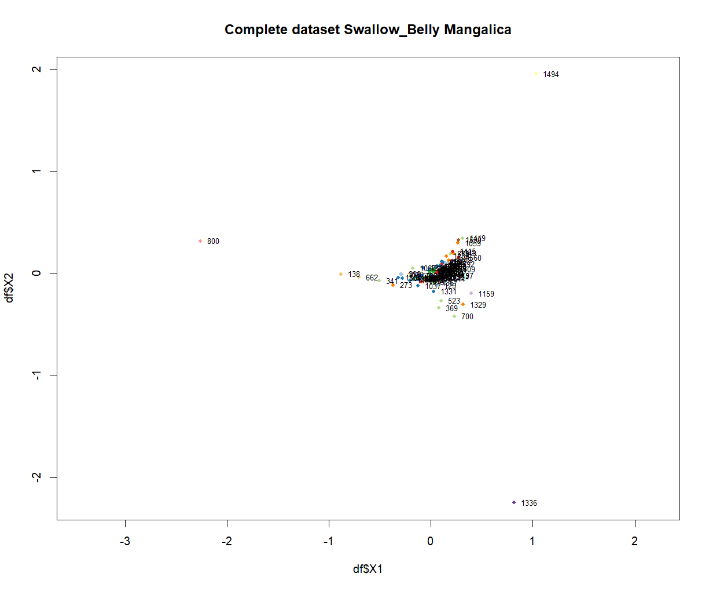 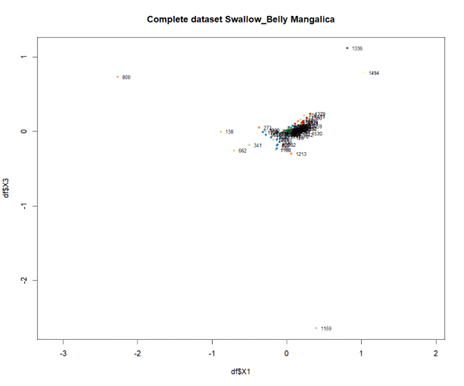 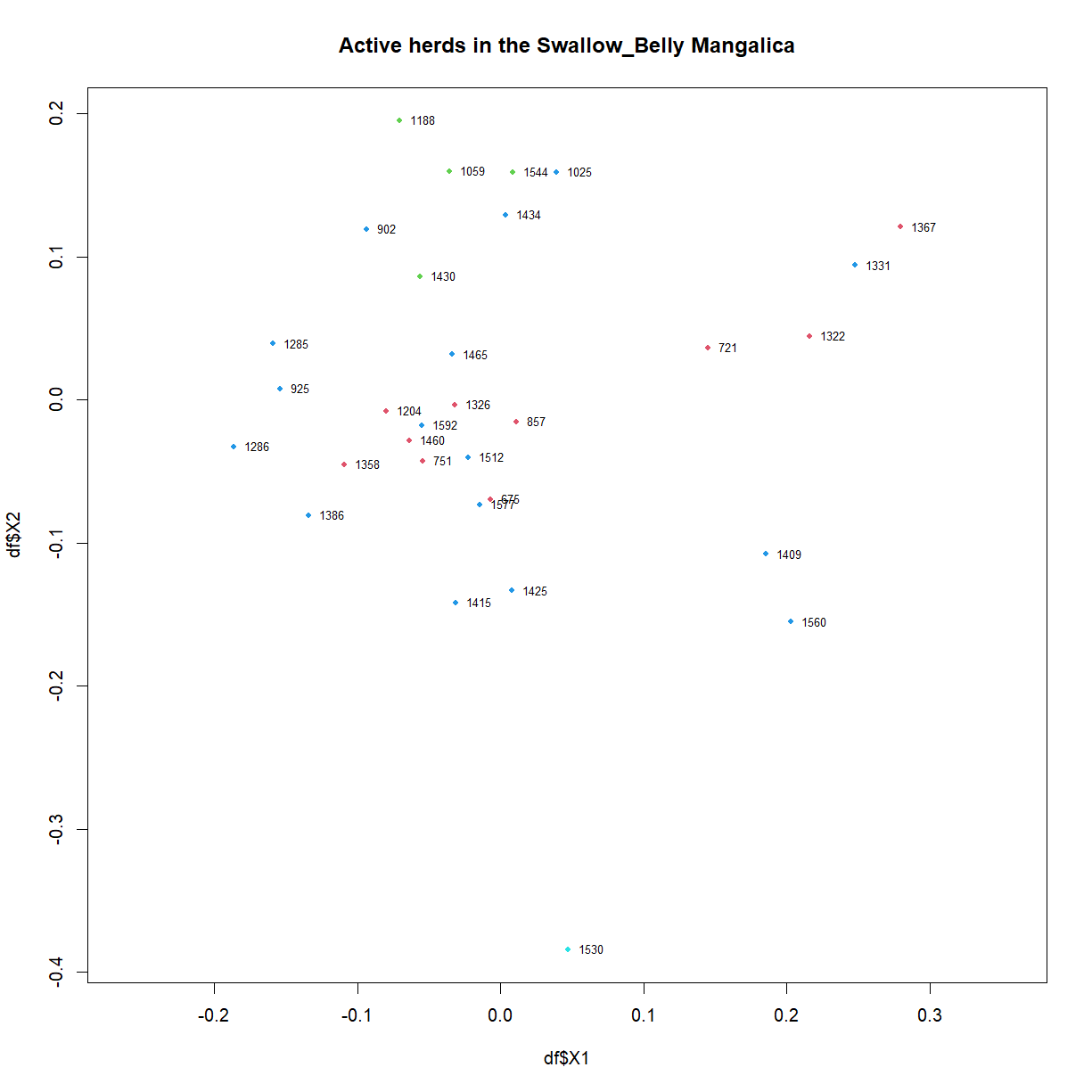 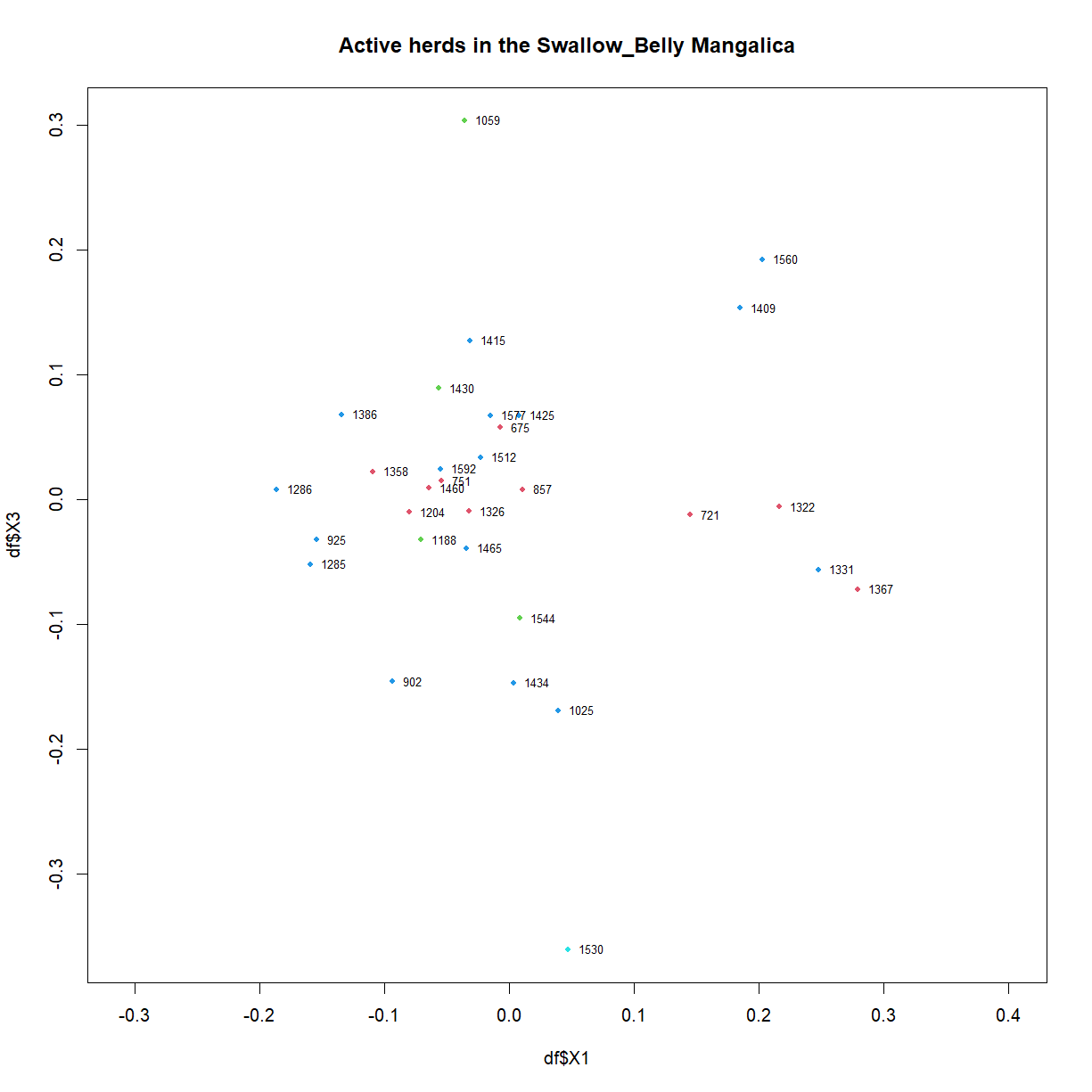 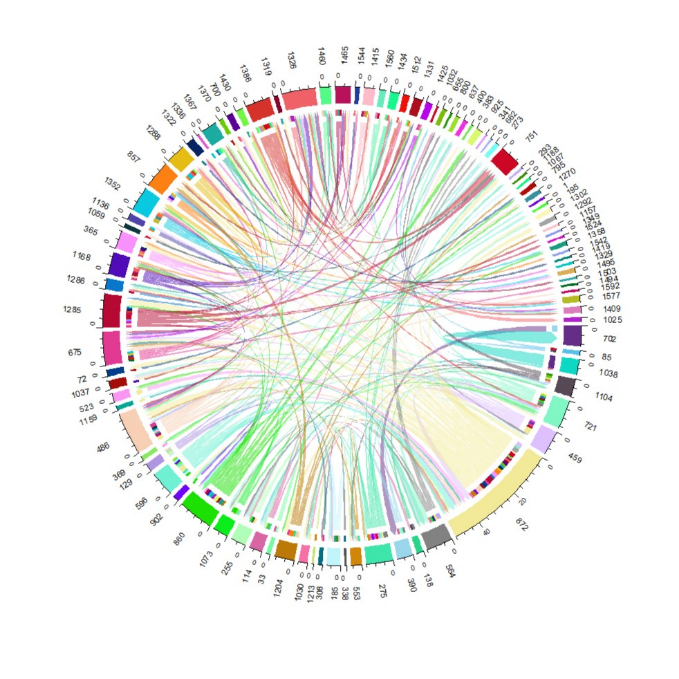 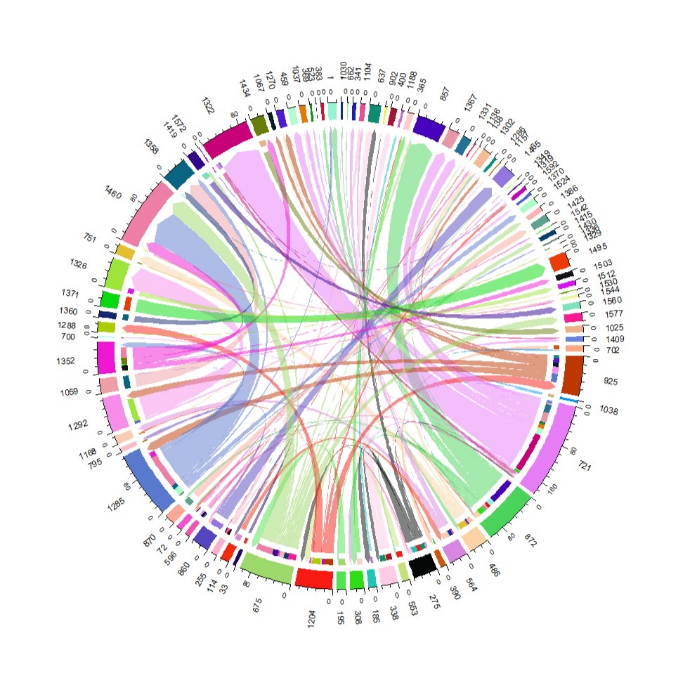 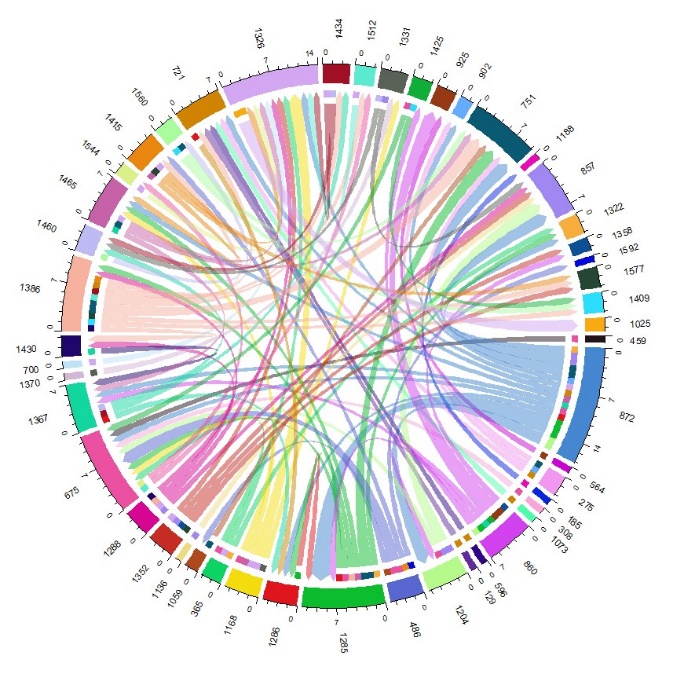 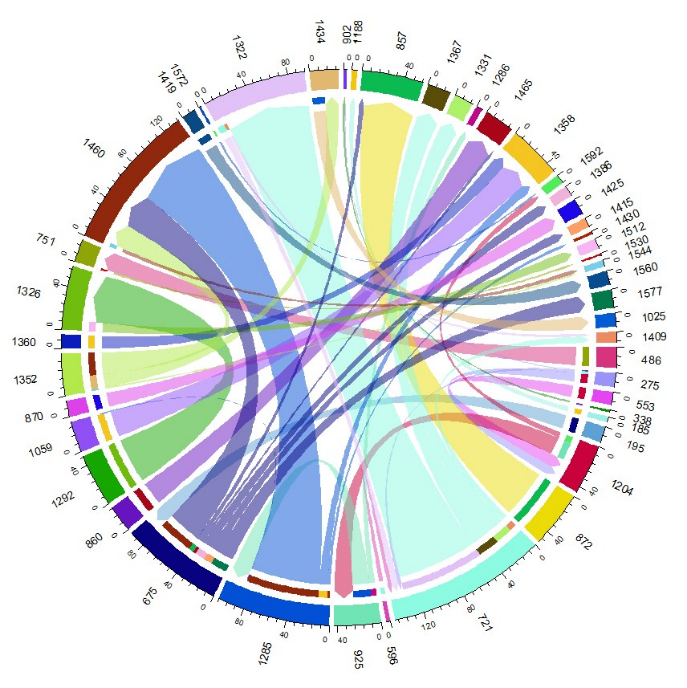 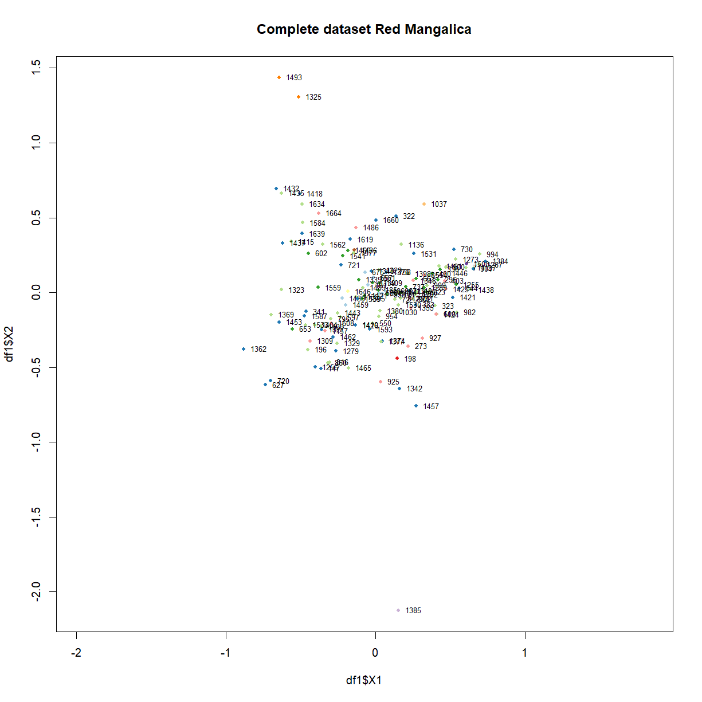 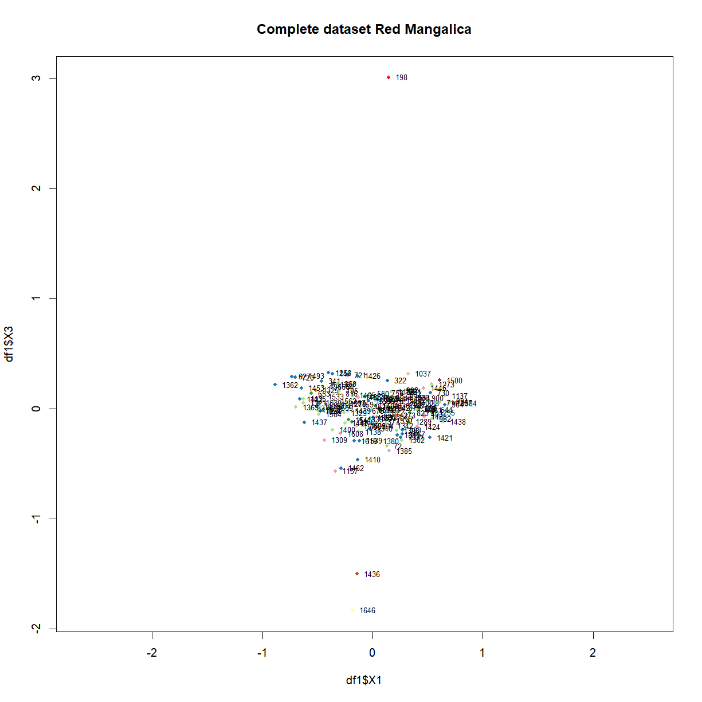 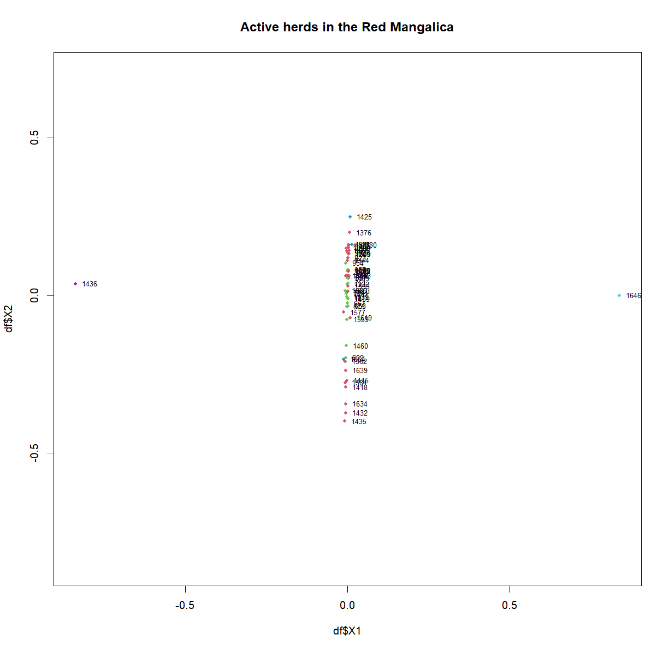 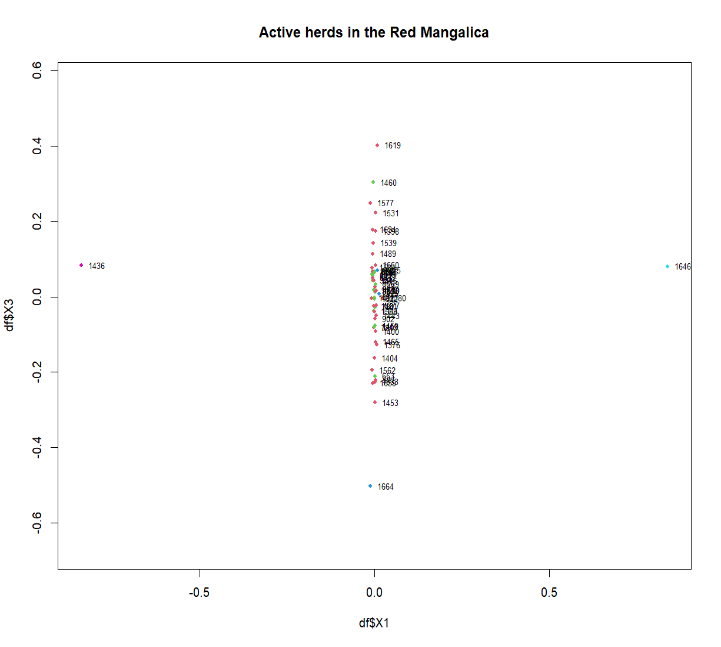 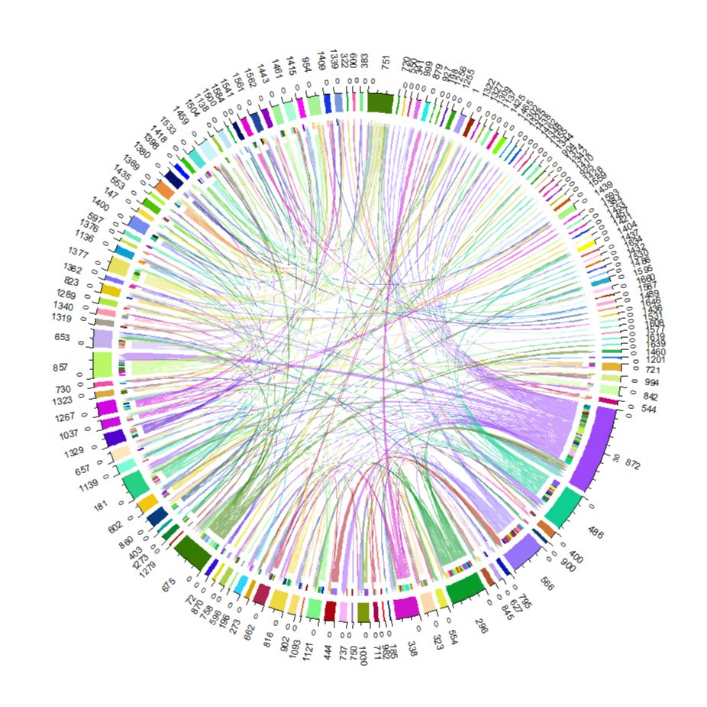 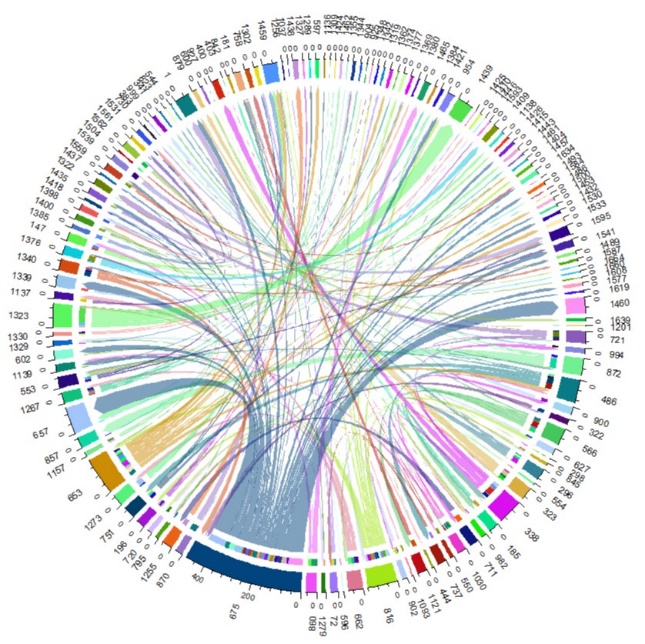 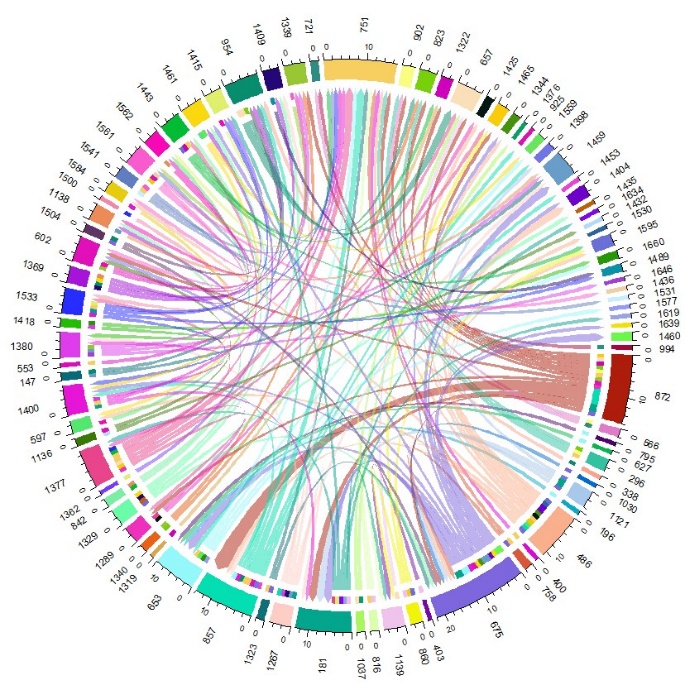 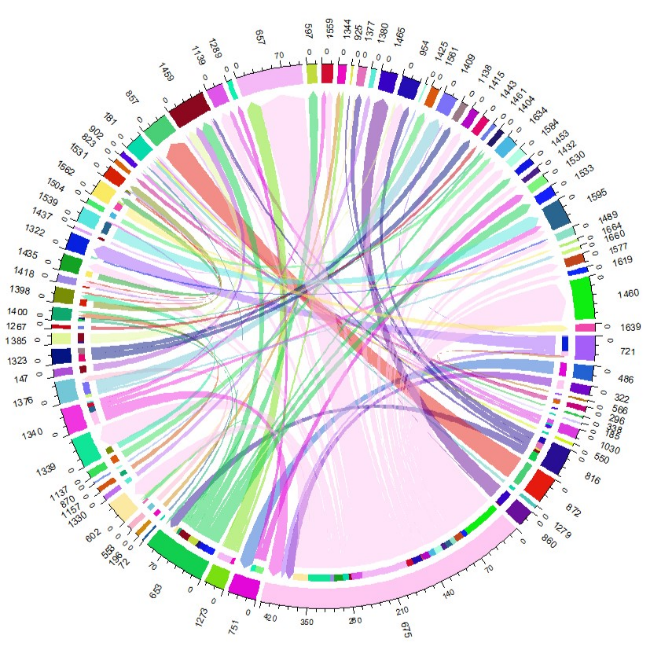 